Отчето реализации образовательного проекта по теме «Цель – успех на ГИА»за период: 2 этап – основной (октябрь 2022 года)Общие сведения Наименование образовательной организации: МБОУ СОШ с. Панино Добровского муниципального района Липецкой области Адрес: Липецкая область, Добровский район, с. Панино, ул. Молодёжная, д. 2 Телефон: (900) 596 – 74 - 30 Электронная почта: paninoschool@yandex.ru Сайт: panino-school.siteedu.ru  Ответственный исполнитель: заместитель директора по УВР Березуцкая Н. В. Содержание отчета 3. Качественные показатели результативности реализации этапа: 3.1.  Особенности реализации плана: 100% выполнения запланированных мероприятий в соответствии со сроками, заложенными в календарном плане. Краткий анализ проведенных мероприятий по реализации   проекта (достижения, недостатки, проблемы).Во II этапе реализации образовательного проекта «Цель – успех на ГИА» (октябрь 2022 года) были запланированы следующие мероприятия:- работа с родителями по подготовке к ГИА: проведение родительских собраний по вопросам психолого – педагогического сопровождения обучающихся в период подготовки к ГИА, ознакомление с графиком консультационных занятий для обучающихся, Порядком проведения итогового сочинения для обучающихся 11 класса;- проведение пробных ОГЭ и ЕГЭ по математике; - анализ качества проведения урочных и внеурочных занятий;- участие учителей русского языка и математике в семинарах ЛИРО.Все запланированные мероприятия прошли в соответствии с календарным планом реализации Проекта. Проведена работа с родителями обучающихся 11 класса по ознакомлению с критериями оценивания итогового сочинения как допуска к ЕГЭ. Родителям был представлен список литературных произведений, обязательный для прочтения, чтобы использовать данные произведения для приведения аргументации в сочинении. Родителям представлен график консультаций для подготовки к итоговому сочинению для контроля за посещаемостью.В школе прошли пробные ОГЭ и ЕГЭ по математике, в ходе которых обучающиеся учились заполнять бланки регистрации и ответов, вносить исправления в бланк ответов. Учителями математики проведён анализ успешности решения заданий первой части, выявлены дефициты, скорректированы графики и темы консультационных занятий.Заместителем директора по УВР велось посещение учебных и внеурочных занятий, в ходе которого осуществлялся контроль за посещаемостью, качеством подготовки учителя и обучающихся к учебным занятиям, результативность учебных занятий.В целях повышения профессиональных компетенций учителями русского языка и математике ведётся участие в семинарах ЛИРО согласно графику.Корректировка, внесенная в реализацию проекта: корректировка Образовательного проекта в течение октября не проводилась.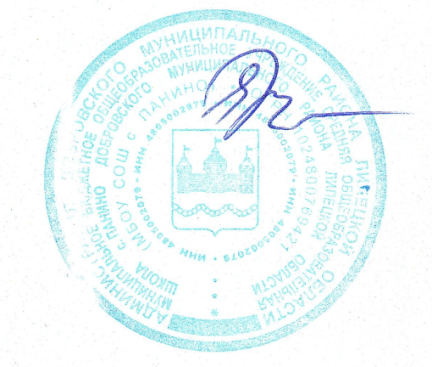 Директор МБОУ СОШ с. Панино                                         Крючкова Е. В.№Задачи этапа Содержание деятельностиКраткая характеристика результатов Формы  представления(и их подтверждение) 1совершенствование системы управления подготовкой учащихся к ГИАработа с родителями по подготовке к ГИА: проведение родительских собраний по вопросам психолого – педагогического сопровождения обучающихся в период подготовки к ГИА, ознакомление с графиком консультационных занятий для обучающихся, Порядком проведения итогового сочинения для обучающихся 11 классаознакомление родителей с требованиями и критериями оценивания итогового сочинения как допуска к ЕГЭ, списком литературы для обязательного прочтения обучающимися, осуществление родителями контроля за посещением обучающимися учебных и консультационных занятийПротокол родительского собрания1совершенствование системы управления подготовкой учащихся к ГИАпроведение пробных ОГЭ и ЕГЭ по математикеВыявление дефицитов и сложностей, обучение заполнению бланков регистрации и ответов, внесению исправлений, анализ пробных ГИА по математике по критерию «процент выполнения экзаменационной работы», корректировка Дорожных карт по подготовке к ГИА по математикеАналитическая справка анализ качества проведения урочных и внеурочных занятийвыявление дефицитов у обучающихся, корректировка графика консультаций по русскому языку и математике, анализ результативности работы учителей русского языка и математикианалитическая справка2совершенствование предметных и общепедагогических  компетенцийучителей русского языка и математикиучастие учителей русского языка и математике в семинарах ЛИРОповышение уровня профессиональной компетенции учителейучастие в семинарах согласно графику ЛИРО